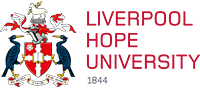 	Banking SheetBanking sheet to be completed by the Deanery and attached to Deferred Credit Bag. CASH					CHEQUESAccounts to be banked to:(For Finance Use Only)(For Finance Use Only)(For Finance Use Only)(For Finance Use Only)(For Finance Use Only)(For Finance Use Only)(For Finance Use Only)(For Finance Use Only)(For Finance Use Only)I.D.No.Deanery / OfficeDate£Notes  £50  £20£10£ 5Coins  £150p  20pSilverBronzeTotal Amount£Total ChqsCheque Listing included (please tick)Cheque Listing included (please tick)Number of ChequesNumber of ChequesNominal CodeCost CentreProjectAmount £pTotalTotal(For Finance Use Only)(For Finance Use Only)(For Finance Use Only)(For Finance Use Only)(For Finance Use Only)(For Finance Use Only)(For Finance Use Only)(For Finance Use Only)(For Finance Use Only)Transaction.No.